PREHRANJEVALNE VERIGE IN SPLETI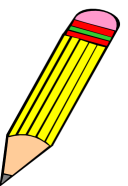 1. Prehranjevalna veriga pomeni zaporedje živih bitij,       ki so hrana drug drugemu.2. Primer prehranjevalne verige v morju: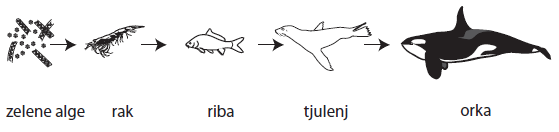 3. Kadar se več prehranjevalnih verig preplete, nastane prehranjevalni splet. Človek je v prehranjevalne verige vključen kot vsejedec. V preteklosti je zaradi pretiranega lova ogrozil preživetje marsikatere živalske vrste. Številne so na robu izumrtja ali so celo izumrle.4. Primer prehranjevalnega spleta: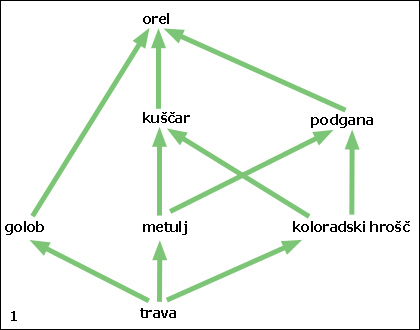 